Арефьева Екатерина Александровна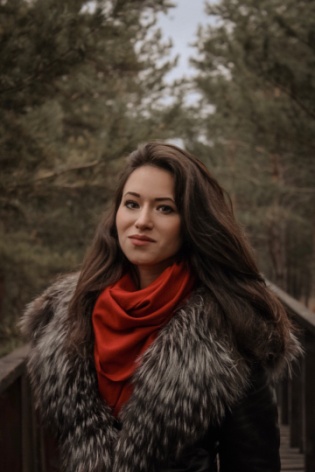      Занятость: полная     График работы: полный день     Телефон: +79085935261     Электронная почта: katyulia_03@mail.ruЛичная информацияГражданство: Российская ФедерацияМесто проживания: Республика Бурятия, г. Улан-УдэОбразование: высшееДата рождения: 05.07.1996Семейное положение: не замужем, детей - нетОбразование2016 - 2020 гг. – Бурятский государственный университет им. Д. Банзарова, институт экономики и управления, специальность «Государственное и муниципальное управление»; форма обучения: очная.2014 - 2016 гг. – Колледж Бурятского государственного университета, специальность «Экономика и бухгалтерский учет»; форма обучения: очная.
Дополнительная информацияИностранные языки: АнглийскийКомпьютерные навыки: программы  Microsoft Office, Microsoft Ecxel, интернет, электронная почта (уверенный пользователь ПК).Личные качества: отсутствие вредных привычек, ответственность, исполнительность, коммуникабельность, способность к обучению.